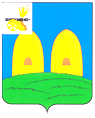 АДМИНИСТРАЦИЯЕКИМОВИЧСКОГО СЕЛЬСКОГО ПОСЕЛЕНИЯРОСЛАВЛЬСКОГО РАЙОНА СМОЛЕНСКОЙ ОБЛАСТИП О С Т А Н О В Л Е Н И Еот  27.03.2023   № 29О  мерах  по  обеспечению пожарной      безопасности        на         территории                                                                                                                                                                                                                                                                                                                                                                                                                                                                                                                                                                                                                                                                                                                      Екимовичского сельского поселения        Рославльского  района   Смоленскойобласти  в  весенне- летний   период 2023 года         В соответствии с Федеральным законом от 21.12.1994 № 69-ФЗ (в редакции от 11.06.2021) «О пожарной безопасности», в связи с наступлением весенне-летнего пожароопасного периода, в целях предупреждения возникновения пожаров в весенне-летний период 2023 года и своевременной организации их тушения,Администрация Екимовичского сельскогопоселения Рославльского района Смоленской областип о с т а н о в л я е т:                  1. Утвердить план противопожарных мероприятий по подготовке населенных пунктов  к весенне-летнему  пожароопасному периоду, согласно приложению.                  2. Администрации Екимовичского сельского поселения Рославльского района Смоленской области:                 2.1. Территории населенных пунктов, прилегающие к жилым домам и иным постройкам, очистить от горючих отходов, запретить сжигание мусора, сухой травы в населенных пунктах ближе  от зданий и сооружений, сжигание стерни на полях;                2.2. Проведение работы по опахиванию и устройству минерализованных полос территорий, прилегающих к населенным пунктам, расположенным вблизи лесных массивов и сельскохозяйственных угодий, а также заброшенных полей, поросших травой и кустарником;               2.3. Привлечение   членов добровольной пожарной дружины к работе по предупреждению пожаров и гибели людей, организация проведения сходов, рейдов, подворных обходов и обучение населения правилам пожарной безопасности, уделяя особое внимание многодетным и неблагополучным семьям, одиноким престарелым пенсионерам и инвалидам, лицам, злоупотребляющим спиртными напитками;     2.4. Выполнение ремонта подъездных путей к естественным и искусственным водоемам, приспособленным для забора воды пожарной техникой;    2.5. Проведение в жилом секторе  обучения населения мерам пожарной безопасности и распространение памяток о мерах пожарной безопасности среди населения;    2.6.  Проведениемесячника пожарной безопасности (апрель, май);    2.7. Организация  ежедневного дежурства работников Администрации Екимовичского сельского поселения Рославльского района Смоленской области и членов добровольной пожарной дружины в весенне-летний пожароопасный период;   2.8.  Предусмотреть на период устойчивой сухой, жаркой и ветреной погоды, а также при введении особого противопожарного режима на территории сельского поселения выполнение  следующих мероприятий:        а) введение запрета на разведение костров, проведение пожароопасных работ на определенных участках, на топку печей, кухонных очагов и котельных установок;          в) подготовку для возможного использования в тушении пожаров имеющейся водовозной и землеройной техники;          г) проведение соответствующей разъяснительной работы с гражданами о мерах пожарной безопасности и действиях при пожаре.     3. Рекомендовать директору муниципального унитарного предприятия «Екимовичи» :    3.1. До 17 марта 2023 года разработать планы  мероприятий по предупреждению пожаров, гибели людей и приведению жилого фонда в пожаробезопасное состояние;    3.2. Произвести планово-предупредительный ремонт сетей наружного хозяйственно-питьевого и противопожарного водопровода и пожарных гидрантов;    3.3. Организовать уборку и вывоз мусора с территорий жилого фонда, произвести очистку подвалов, технических подполий и чердаков от горючих материалов, входные двери и люки закрыть на замки;   3.4. Произвести ревизию и ремонт электросетей и электрооборудования жилых домов, отопительных печей и очистку дымоходов от отложений сажи;   3.5. Запретить в подвальных помещениях, на лестничных клетках, на путях эвакуации многоэтажных жилых домов устраивать различного рода мастерские и кладовые помещения;   3.6. Организовать проверку противопожарного состояния жилых помещений,  домов коридорного типа, обучение собственников и нанимателей жилых помещений мерам пожарной безопасности в быту, силами сотрудников жилищно-коммунальной сферы.   4. Рекомендовать директорам предприятий, организаций, учреждений, расположенных на территории Екимовичского сельского поселения Рославльского района Смоленской области, индивидуальным предпринимателям:    4.1. Привести объекты, находящиеся в их ведении, в пожаробезопасное состояние, особое внимание уделить противопожарной защите зданий с массовым пребыванием людей, выполнить в полном объеме предписания отдела надзорной деятельности Рославльского, Ершичского и Шумячского районов Смоленской области;    4.2. Организовать постоянный контроль над проведением противопожарного инструктажа с рабочими и служащими предприятий, а также организацией обучения персонала правилам пожарной безопасности в объеме пожарно-технического минимума;    4.3. Произвести очистку и вывоз с территорий предприятий, организаций, учреждений горючих отходов, мусора, скосить сухую траву вокруг зданий.    5. Рекомендовать директору СОГБПОУ «Козловский многопрофильный аграрный колледж»:    5.1. Осуществить, во время пастбищного периода, своевременное отключение от электроснабжения всех пустующих животноводческих помещений и очистку территорий от остатков грубых кормов и мусора;    5.2. Провести противопожарный инструктаж со всеми лицами, задействованными в посевной компании, заготовке кормов, уборке урожая, а уборочные агрегаты и автомобили обеспечить первичными средствами пожаротушения и искрогасителями;    5.3. До начала посевной кампании, заготовки грубых кормов, проведения уборочной компании привести в пожаробезопасное состояние объекты переработки, хранения урожая и грубых кормов, а также обеспечить сельскохозяйственную  технику искрогасителями и первичными средствами пожаротушения;    5.4. Своевременно привести в боеготовность имеющуюся пожарную приспособленную технику и оборудование, а также организовать дежурство ответственных лиц;   5.5. Провести опашку сельскохозяйственных угодий, расположенных вблизи лесных массивов и населенных пунктов (д.Васильевка, д.Козловка);   5.6. Складирование кормов в скирдах (стогах) осуществлять согласно правилам противопожарного режима в Российской Федерации;   5.7.  Запретить сжигание стерни, сухой травы и разведение костров на полях.   6. Рекомендовать директору ООО «Торфопром» :   6.1. Привести в готовность, имеющуюся пожарную и приспособленную технику, средства пожаротушения, оборудование и инвентарь.   6.2. На период пожароопасного сезона организовать наблюдение на торфоразработках как в рабочие, так и в выходные и праздничные дни, проводить работы по опахиванию населенных пунктов и устройству минерализованных полос;   6.3.  Установить знаки, запрещающие разведение костров, въезд автотранспорта на торфоразработки.    7. Признать утратившим силу постановление Администрации Екимовичского сельского поселения Рославльского района Смоленской области от 17.03.2022  № 25 «О мерах пожарной безопасности на территории Екимовичского сельского поселения Рославльского района Смоленской области в весенне-летний пожароопасный период 2022года».    8. Настоящее постановление разместить на официальном сайте Администрации Екимовичского сельского поселения Рославльского района Смоленской области в информационно-телекоммуникационной сети «Интернет».    9.  Контроль  исполнения настоящего постановления оставляю за собой.Исполняющий полномочия Главы муниципального образованияЕкимовичского сельского поселенияРославльского района Смоленской области                                       Ю.В.Голякова